招聘岗位　　本次招聘以下4个岗位，具体招聘岗位任职条件见附件1。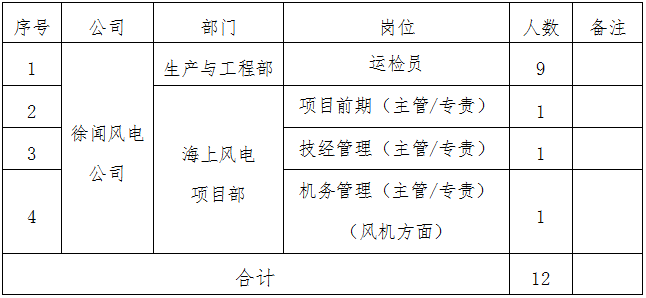 